DELEGACIÓ DE VOT                                                                          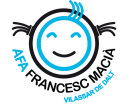 Si no pots assistir a l’Assemblea Ordinària de l’AFA Francesc Macià (25 d'octubre del 2019 a les 16.45h segona convocatòria), delega el teu vot a una persona de la teva confiança amb aquest imprès: En/na ……………………………………………………………… amb DNI ................................................................ com a soci/a de l’AFA Francesc Macià, per no poder assistir a l’Assemblea Ordinària de octubre del 2019 delego el meu vot en ……….……………………………………… amb DNI …………………………….I, per què així consti, signo aquesta delegació de vot.					Nom: 					DNI: 					Data: 					Signatura: Mail per vot delegat: 